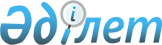 О внесении изменений в некоторые приказы Министра здравоохранения Республики КазахстанПриказ Министра здравоохранения Республики Казахстан от 29 июня 2024 года № 49. Зарегистрирован в Министерстве юстиции Республики Казахстан 29 июня 2024 года № 34686
      ПРИКАЗЫВАЮ:
      1. Утвердить перечень некоторых приказов Министра здравоохранения Республики Казахстан, в которые вносятся изменения.
      2. Комитету санитарно-эпидемиологического контроля Министерства здравоохранения Республики Казахстан в установленном законодательством Республики Казахстан порядке обеспечить:
      1) государственную регистрацию настоящего приказа в Министерстве юстиции Республики Казахстан;
      2) размещение настоящего приказа на интернет-ресурсе Министерства здравоохранения Республики Казахстан после его официального опубликования;
      3) в течение десяти рабочих дней после государственной регистрации настоящего приказа в Министерстве юстиции Республики Казахстан представление в Юридический департамент Министерства здравоохранения Республики Казахстан сведений об исполнении мероприятий, предусмотренных подпунктами 1) и 2) настоящего пункта.
      3. Контроль за исполнением настоящего приказа возложить на курирующего вице-министра здравоохранения Республики Казахстан.
      4. Настоящий приказ вводится в действие по истечении десяти календарных дней после дня его первого официального опубликования. Перечень некоторых приказов Министра здравоохранения Республики Казахстан, в которые вносятся изменения
      1. Внести в приказ Министра здравоохранения Республики Казахстан от 29 октября 2020 года № ҚР ДСМ-169/2020 "Об утверждении правил регистрации и расследования, ведения учета и отчетности случаев инфекционных, паразитарных заболеваний и (или) отравлений, неблагоприятных проявлений после иммунизации" (зарегистрирован в Реестре государственной регистрации нормативных правовых актов под № 21562) следующие изменения:
      заголовок изложить в следующей редакции: 
      "Об утверждении правил регистрации, ведения учета и отчетности случаев инфекционных, паразитарных заболеваний и (или) отравлений, неблагоприятных проявлений после иммунизации"; 
      преамбулу изложить в следующей редакции:
      "В соответствии с пунктом 3 статьи 105 Кодекса Республики Казахстан "О здоровье народа и системе здравоохранения" ПРИКАЗЫВАЮ:";
      пункт 1 изложить в следующей редакции: 
      "1. Утвердить правила регистрации, ведения учета и отчетности случаев инфекционных, паразитарных заболеваний и (или) отравлений, неблагоприятных проявлений после иммунизации согласно приложению к настоящему приказу."; 
      Правила регистрации и расследования, ведения учета и отчетности случаев инфекционных, паразитарных заболеваний и (или) отравлений, неблагоприятных проявлений после иммунизации, утвержденные приложением к указанному приказу, изложить в новый редакции согласно приложению к настоящему перечню.
      2. Внести в приказ Министра здравоохранения Республики Казахстан от 19 июля 2021 года № ҚР ДСМ-62 "Об утверждении Санитарных правил Санитарно-эпидемиологические требования к хранению, транспортировке и использованию иммунологических лекарственных препаратов (иммунобиологических лекарственных препаратов" (зарегистрирован в Реестре государственной регистрации нормативных правовых актов под № 23627) следующие изменения:
      преамбулу изложить в следующей редакции:
      "В соответствии с подпунктом 113) пункта 15 Положения о Министерстве здравоохранения Республики Казахстан, утвержденного постановлением Правительства Республики Казахстан от 17 февраля 2017 года № 71 "О некоторых вопросах министерств здравоохранения и национальной экономики Республики Казахстан" ПРИКАЗЫВАЮ:";
      в Санитарных правилах "Санитарно-эпидемиологические требования к хранению, транспортировке и использованию иммунологических лекарственных препаратов (иммунобиологических лекарственных препаратов)" утвержденных приложением 1 к указанному приказу:
      пункт 1 изложить в следующей редакции:
      "1. Настоящие Санитарные правила "Санитарно-эпидемиологические требования к хранению, транспортировке и использованию иммунологических лекарственных препаратов (иммунобиологических лекарственных препаратов)" (далее – Санитарные правила) разработаны соответствии с подпунктом 113) пункта 15 Положения о Министерстве здравоохранения Республики Казахстан, утвержденного постановлением Правительства Республики Казахстан от 17 февраля 2017 года № 71 "О некоторых вопросах министерств здравоохранения и национальной экономики Республики Казахстан" (далее – Положение) и устанавливают требования к хранению, транспортировке и использованию иммунологических лекарственных препаратов (иммунобиологических лекарственных препаратов).".
      3. Внести в приказ Министра здравоохранения Республики Казахстан от 2 февраля 2021 года № ҚР ДСМ-13 "Об утверждении Санитарных правил Санитарно-эпидемиологические требования к организации и проведению санитарно-противоэпидемических и санитарно-профилактических мероприятий в отношении больных инфекционными заболеваниями, против которых проводятся профилактические прививки" (зарегистрирован в Реестре государственной регистрации нормативных правовых актов под № 22157) следующие изменения:
      преамбулу изложить в следующей редакции:
      "В соответствии с подпунктом 113) пункта 15 Положения о Министерстве здравоохранения Республики Казахстан, утвержденного постановлением Правительства Республики Казахстан от 17 февраля 2017 года № 71 ПРИКАЗЫВАЮ:";
      в Санитарных правилах "Санитарно-эпидемиологические требования к организации и проведению санитарно-противоэпидемических и санитарно-профилактических мероприятий в отношении больных инфекционными заболеваниями, против которых проводятся профилактические прививки" утвержденный приложением к указанному приказу:
      пункт 1 изложить в следующей редакции:
      "1. Санитарные правила "Санитарно-эпидемиологические требования к организации и проведению санитарно-противоэпидемических и санитарно-профилактических мероприятий в отношении больных инфекционными заболеваниями, против которых проводятся профилактические прививки" (далее – Санитарные правила) разработаны в соответствии с подпунктом 113) пункта 15 Положения о Министерстве здравоохранения Республики Казахстан, утвержденного постановлением Правительства Республики Казахстан от 17 февраля 2017 года № 71, и устанавливают санитарно-эпидемиологические требования к организации и проведению санитарно-противоэпидемических и санитарно-профилактических мероприятий в отношении больных инфекционными заболеваниями, против которых проводятся профилактические прививки.". Правила регистрации, ведения учета и отчетности случаев инфекционных, паразитарных заболеваний и (или) отравлений, неблагоприятных проявлений после иммунизации Глава 1. Общие положения
      1. Настоящие правила регистрации, ведения учета и отчетности случаев инфекционных, паразитарных заболеваний и (или) отравлений, неблагоприятных проявлений после иммунизации (далее – Правила) разработаны в соответствии с пунктом 3 статьи 105 Кодекса Республики Казахстан "О здоровье народа и системе здравоохранения" (далее – Кодекс) и определяют порядок регистрации, ведения учета и отчетности случаев инфекционных, паразитарных заболеваний и (или) отравлений, неблагоприятных проявлений после иммунизации. Глава 2. Порядок регистрации, ведения учета и отчетности случаев инфекционных, паразитарных заболеваний и (или) отравлений
      2. Регистрация и учет случаев инфекционных, паразитарных заболеваний и (или) отравлений среди населения проводится по месту выявления заболевания, независимо от места жительства пациента.
      3. Индивидуальному учету в медицинских организациях и в территориальных подразделениях ведомства государственного органа в сфере санитарно-эпидемиологического благополучия населения (далее – территориальное подразделение) подлежат инфекционные, паразитарные заболевания и (или) отравления согласно пунктам 1, 2 Перечня инфекционных и паразитарных заболеваний среди населения, подлежащих регистрации и учету в Республике Казахстан (далее – Перечень), согласно приложению 1 к настоящим Правилам. 
      4. Регистрация и индивидуальный учет случаев инфекционных, паразитарных заболеваний и (или) отравлений в территориальных подразделениях проводится на основании электронного экстренного извещения о выявлении инфекционного или паразитарного заболевания (подозрении) в дальнейшем подтвержденного экстренным извещением.
      5. Районный (городской) центр фтизиопульмонологии (отделение, кабинет) ежемесячно второго числа месяца, следующего после отчетного периода, направляет для сверки в территориальное подразделение суммарные сведения о числе вновь выявленных больных активным туберкулезом на основании полученных извещений;
      6. Учет и регистрация случаев ВИЧ-инфекции проводится организациями здравоохранения, осуществляющими деятельность в сфере профилактики ВИЧ-инфекции. 
      7. Организации здравоохранения, осуществляющие деятельность в сфере профилактики ВИЧ-инфекции областей, городов республиканского значения и столицы ежемесячно второго числа месяца, следующего после отчетного периода, сообщают в территориальное подразделение суммарные сведения о числе вновь выявленных случаев ВИЧ-инфекции.
      8. Индивидуальному учету в медицинских организациях и суммарному учету в территориальных подразделениях подлежат инфекционные заболевания согласно пункту 3 Перечня.
      9. Извещение на случаи заболевания гриппом, острыми инфекциями верхних дыхательных путей множественной или неуточненной локализации, ВИЧ-инфекции и другими функциональными кишечными нарушениями не представляется, учет данных заболеваний производится в организациях, оказывающих первичную медико-санитарную помощь.
      10. Организации, оказывающие первичную медико-санитарную помощь, ежемесячно второго числа месяца, следующего после отчетного периода, сообщают суммарные данные о числе больных в территориальное подразделение.
      11. Во всех медицинских организациях, медицинских кабинетах организаций, независимо от форм собственности, ведется электронный журнал учета инфекционных заболеваний по форме, утверждаемой согласно подпункту 31) статьи 7 Кодекса, в которую заносятся сведения о больном.
      12. Регистрацию, учет инфекционных, паразитарных заболеваний и (или) отравлений в медицинских организациях обеспечивает руководитель.
      13. Территориальное подразделение при выявлении на соответствующей административно-территориальной единице случая инфекционного, паразитарного заболевания и (или) отравления, у лиц, прибывших из других регионов, информирует территориальное подразделение по месту постоянного жительства больных для проведения соответствующих санитарно-профилактических и санитарно-противоэпидемических мероприятий в очагах заболеваний. Глава 3. Порядок регистрации, ведения учета и отчетности случаев неблагоприятных проявлений после иммунизации
      14. Все случаи неблагоприятных проявлений после иммунизации (далее – НППИ), а также подозрения на НППИ подлежат обязательному и оперативному сообщению согласно Приложению 2 к настоящим Правилам.
      15. Форма сообщения об НППИ заполняется медицинским работником в медицинские информационные системы (далее – МИС). В случае отсутствия интеграции МИС с информационной системой Министерства здравоохранения Республики Казахстан (далее – ИС МЗ РК) в части передачи случаев НППИ, сообщение заполняется в ИС МЗ РК. Перечень инфекционных и паразитарных заболеваний среди населения, подлежащих регистрации и учету в Республике Казахстан
      1. Инфекционные заболевания, подлежащие индивидуальному учету в медицинских организациях и в территориальных подразделениях: 
      1) холера (А00);
      2) брюшной тиф (А01.0);
      3) паратифы А, В, С, неуточненные (А01.1-А01.4);
      4) другие сальмонеллезные инфекции (А02);
      5) шигеллез (бактериальная дизентерия) (А03);
      6) другие бактериальные кишечные инфекции (A04.0-А04.5; А04.7-А04.9);
      7) энтерит, вызванный Yersinia enterocolitica (иерсиниоз) (А04.6);
      8) другие бактериальные пищевые отравления, не классифицированные в других рубриках (А05);
      9) амебиаз (А06);
      10) вирусные и другие уточненные кишечные инфекции (А08);
      11) ротавирусный энтерит (A08.0);
      12) туберкулез (А15-А19);
      13) чума (А20);
      14) туляремия (А21);
      15) сибирская язва (А22);
      16) бруцеллез (А23);
      17) лептоспироз (А27);
      18) пастереллез (А28.0);
      19) листериоз (А32);
      20) столбняк (А33-А35);
      21) дифтерия (А36);
      22) коклюш (А37);
      23) скарлатина (А38);
      24) менингококковая инфекция (А39);
      25) болезнь легионеров (А48.1);
      26) орнитоз, пситтакоз (А70);
      27) риккетсиозы (А75-А79);
      28) острый полиомиелит (А80);
      29) острый паралитический полиомиелит другой и неуточненный (А80.3);
      30) бешенство (А82);
      31) вирусный менингит (А87.0; А87.1; А87.8; А87.9);
      32) вирусные лихорадки, передаваемые членистоногими, и вирусные геморрагические лихорадки (А92-А99);
      33) желтая лихорадка (А95);
      34) ветряная оспа (В01);
      35) корь (В05);
      36) краснуха (В06);
      37) ящур (В08.8);
      38) вирусный гепатит (В15-В18);
      39) эпидемический паротит (В26);
      40) Streptococcus pneumoniae как причина болезней, классифицированных в других рубриках (B95.3);
       41) Haemophilus influenzae (Haemophilus influenzae) как причина болезней, классифицированных в других рубриках (B96.3);
      42) бактериальный менингит неуточненный (G 00.9);
      43) медицинский аборт (О 04.0; О 04.5);
      44) осложнения, связанные преимущественно с послеродовым периодом (О85; О86; О90.0; О90.1; О91);
      45) инфекционные болезни, специфичные для перинатального периода (Р35.0; Р35.3; Р35.8; Р36-Р39);
      46) осложнения хирургических и терапевтических вмешательств, не классифицированные в других рубриках (Т80.2; Т81.3; Т81.4; Т82.6; Т82.7; Т83.5; Т83.6; Т84.5-Т84.7; Т.85.7; Т88.0; Т88.1;);
      47) коронавирусная инфекция CОVID-19 (U07.1; U07.2)
      48) укус крысы (W53);
      49) укус или удар, нанесенный собакой (W54);
      50) укус или удар, нанесенный другими млекопитающими (W55);
      51) носительство возбудителя брюшного тифа (Z22.0);
      52) носительство возбудителей других желудочно-кишечных болезней (Z22.1);
      53) носительство возбудителя дифтерии (Z22.2);
      54) носительство возбудителей других уточненных бактериальных болезней (Z22.3).
      2. Паразитарные заболевания, подлежащие индивидуальному учету в медицинских организациях и в территориальных подразделениях:
      1) лямблиоз (А07.1);
      2) болезнь Лайма (A69.2); 
      3) клещевой вирусный энцефалит (А84);
      4) дерматофития, в том числе эпидермофития, трихофития, микроспория, фавус (В35);
      5) малярия (В50-В54);
      6) лейшманиоз (В55);
      7) токсоплазмоз (В58);
      8) гельминтозы (В65-В83);
      9) педикулез (В85);
      10) чесотка (В86);
      11) носительство возбудителя другой инфекционной болезни (малярия) (Z22.8).
      3. Инфекционные заболевания, подлежащие индивидуальному учету в медицинских организациях и суммарному учету в территориальных подразделениях:
      1) инфекции, передающиеся преимущественно половым путем (А50-А53);
      2) гонококковая инфекция (А54);
      3) хламидийная инфекция (А55; А56);
      4) болезнь, вызванная вирусом иммунодефицита человека (ВИЧ) (В20-В24);
      5) вирусная инфекция неуточненной локализации (В34.0; В34.1; В34.2);
      6) острые инфекции верхних дыхательных путей множественной или неуточненной локализации (J06);
      7) грипп (J10-J11);
      8) другие функциональные кишечные нарушения (К59,1; К59.9);
      9) бессимптомный инфекционный статус, вызванный вирусом иммунодефицита человека (ВИЧ) (Z21).
      Форма сообщения о неблагоприятных проявлениях после иммунизации
      Заполняется на первом уровне принятия решений:
      Заполняется на национальном уровне:
      * Поля, обязательные для заполнения
      Основные переменные для случаев НППИ
      Список сокращений:1. НППИ – неблагоприятные проявления после иммунизации2. ДД/ММ/ГГГГ – День/месяц/год
					© 2012. РГП на ПХВ «Институт законодательства и правовой информации Республики Казахстан» Министерства юстиции Республики Казахстан
				
      Министр здравоохраненияРеспублики Казахстан

А. Альназарова
Приложение к приказу
Министр здравоохранения
Республики Казахстан
от 29 июня 2024 года № 49Приложение к Перечню
некоторых приказов
Министра здравоохранения
Республики Казахстан,
в которые вносятся измененияПриложение к приказу
Министр здравоохранения
Республики Казахстан
от 29 октября 2020 года
№ ҚР ДСМ-169/2020Приложение 1
к Правилам регистрации,
ведения учета и отчетности
случаев инфекционных,
паразитарных заболеваний
и (или) отравлений,
неблагоприятных проявлений
после иммунизацииПриложение 2
к Правилам регистрации,
ведения учета и отчетности
случаев инфекционных,
паразитарных заболеваний
и (или) отравлений, неблагоприятных
проявлений после иммунизацииФорма
Идентификационный №зарегистрированного НППИ:
Идентификационный №зарегистрированного НППИ:
Идентификационный №зарегистрированного НППИ:
Идентификационный №зарегистрированного НППИ:
Идентификационный №зарегистрированного НППИ:
Идентификационный №зарегистрированного НППИ:
* ФИО пациента:* Полный адрес пациента:Телефон:Пол: ☐ М ☐ Ж*Дата рождения (ДД/ММ/ГГГГ):__ __/__ __ /__ __ __ __
* ФИО пациента:* Полный адрес пациента:Телефон:Пол: ☐ М ☐ Ж*Дата рождения (ДД/ММ/ГГГГ):__ __/__ __ /__ __ __ __
* ФИО пациента:* Полный адрес пациента:Телефон:Пол: ☐ М ☐ Ж*Дата рождения (ДД/ММ/ГГГГ):__ __/__ __ /__ __ __ __
* ФИО пациента:* Полный адрес пациента:Телефон:Пол: ☐ М ☐ Ж*Дата рождения (ДД/ММ/ГГГГ):__ __/__ __ /__ __ __ __
* ФИО сообщающего лица:Учреждение/ должность/ отделение/ адрес:Телефон и e-mail:Дата уведомления системы здравоохранения(ДД / MM / ГГГГ): _ _ / _ _ / _ _ _ _Текущая дата (ДД / MM / ГГГГ):_ _ / _ _ / _ _ _ _
* ФИО сообщающего лица:Учреждение/ должность/ отделение/ адрес:Телефон и e-mail:Дата уведомления системы здравоохранения(ДД / MM / ГГГГ): _ _ / _ _ / _ _ _ _Текущая дата (ДД / MM / ГГГГ):_ _ / _ _ / _ _ _ _
* ФИО сообщающего лица:Учреждение/ должность/ отделение/ адрес:Телефон и e-mail:Дата уведомления системы здравоохранения(ДД / MM / ГГГГ): _ _ / _ _ / _ _ _ _Текущая дата (ДД / MM / ГГГГ):_ _ / _ _ / _ _ _ _
* ФИО сообщающего лица:Учреждение/ должность/ отделение/ адрес:Телефон и e-mail:Дата уведомления системы здравоохранения(ДД / MM / ГГГГ): _ _ / _ _ / _ _ _ _Текущая дата (ДД / MM / ГГГГ):_ _ / _ _ / _ _ _ _
* ФИО сообщающего лица:Учреждение/ должность/ отделение/ адрес:Телефон и e-mail:Дата уведомления системы здравоохранения(ДД / MM / ГГГГ): _ _ / _ _ / _ _ _ _Текущая дата (ДД / MM / ГГГГ):_ _ / _ _ / _ _ _ _
* ФИО сообщающего лица:Учреждение/ должность/ отделение/ адрес:Телефон и e-mail:Дата уведомления системы здравоохранения(ДД / MM / ГГГГ): _ _ / _ _ / _ _ _ _Текущая дата (ДД / MM / ГГГГ):_ _ / _ _ / _ _ _ _
Название учреждения (или прививочного пункта):
Название учреждения (или прививочного пункта):
Название учреждения (или прививочного пункта):
Название учреждения (или прививочного пункта):
Название учреждения (или прививочного пункта):
Название учреждения (или прививочного пункта):
Название учреждения (или прививочного пункта):
Название учреждения (или прививочного пункта):
Название учреждения (или прививочного пункта):
Название учреждения (или прививочного пункта):
Вакцина
Вакцина
Вакцина
Вакцина
Вакцина
Вакцина
Вакцина
Растворитель
Растворитель
Растворитель
* Наименования введенных вакцин
* Дата вакцинации
* Время вакцинации
Доза (напр., 1-я, 2-я и т.д.)
* Номер серии/ партии
* Номер серии/ партии
Срок годности
* Номер серии/ партии
Срок годности
Время подготовки раствора
* Неблагоприятное(-ые) событие(-я):
* Неблагоприятное(-ые) событие(-я):
* Неблагоприятное(-ые) событие(-я):
* Неблагоприятное(-ые) событие(-я):
* Неблагоприятное(-ые) событие(-я):
Опишите НППИ (признаки и симптомы):
Опишите НППИ (признаки и симптомы):
Опишите НППИ (признаки и симптомы):
Опишите НППИ (признаки и симптомы):
Опишите НППИ (признаки и симптомы):
* Случай серьезный? Да / Нет;Если Да:☐ Смерть;☐ Угроза жизни;☐ Инвалидность;☐ Госпитализация;☐ Врожденные аномалии* Исход:☐ В процессе выздоровления☐ Выздоровел☐ Выздоровел с осложнениями☐ Не выздоровел☐ Неизвестно☐ УмерЕсли умер, укажите дату смерти (ДД/ММ/ГГГГ): __ __ / __ __ / __ __ __ __Аутопсия проводилась?:☐ Да ☐ Нет ☐ Неизвестно
* Случай серьезный? Да / Нет;Если Да:☐ Смерть;☐ Угроза жизни;☐ Инвалидность;☐ Госпитализация;☐ Врожденные аномалии* Исход:☐ В процессе выздоровления☐ Выздоровел☐ Выздоровел с осложнениями☐ Не выздоровел☐ Неизвестно☐ УмерЕсли умер, укажите дату смерти (ДД/ММ/ГГГГ): __ __ / __ __ / __ __ __ __Аутопсия проводилась?:☐ Да ☐ Нет ☐ Неизвестно
* Случай серьезный? Да / Нет;Если Да:☐ Смерть;☐ Угроза жизни;☐ Инвалидность;☐ Госпитализация;☐ Врожденные аномалии* Исход:☐ В процессе выздоровления☐ Выздоровел☐ Выздоровел с осложнениями☐ Не выздоровел☐ Неизвестно☐ УмерЕсли умер, укажите дату смерти (ДД/ММ/ГГГГ): __ __ / __ __ / __ __ __ __Аутопсия проводилась?:☐ Да ☐ Нет ☐ Неизвестно
* Случай серьезный? Да / Нет;Если Да:☐ Смерть;☐ Угроза жизни;☐ Инвалидность;☐ Госпитализация;☐ Врожденные аномалии* Исход:☐ В процессе выздоровления☐ Выздоровел☐ Выздоровел с осложнениями☐ Не выздоровел☐ Неизвестно☐ УмерЕсли умер, укажите дату смерти (ДД/ММ/ГГГГ): __ __ / __ __ / __ __ __ __Аутопсия проводилась?:☐ Да ☐ Нет ☐ Неизвестно
* Случай серьезный? Да / Нет;Если Да:☐ Смерть;☐ Угроза жизни;☐ Инвалидность;☐ Госпитализация;☐ Врожденные аномалии* Исход:☐ В процессе выздоровления☐ Выздоровел☐ Выздоровел с осложнениями☐ Не выздоровел☐ Неизвестно☐ УмерЕсли умер, укажите дату смерти (ДД/ММ/ГГГГ): __ __ / __ __ / __ __ __ __Аутопсия проводилась?:☐ Да ☐ Нет ☐ Неизвестно
* Случай серьезный? Да / Нет;Если Да:☐ Смерть;☐ Угроза жизни;☐ Инвалидность;☐ Госпитализация;☐ Врожденные аномалии* Исход:☐ В процессе выздоровления☐ Выздоровел☐ Выздоровел с осложнениями☐ Не выздоровел☐ Неизвестно☐ УмерЕсли умер, укажите дату смерти (ДД/ММ/ГГГГ): __ __ / __ __ / __ __ __ __Аутопсия проводилась?:☐ Да ☐ Нет ☐ Неизвестно
* Случай серьезный? Да / Нет;Если Да:☐ Смерть;☐ Угроза жизни;☐ Инвалидность;☐ Госпитализация;☐ Врожденные аномалии* Исход:☐ В процессе выздоровления☐ Выздоровел☐ Выздоровел с осложнениями☐ Не выздоровел☐ Неизвестно☐ УмерЕсли умер, укажите дату смерти (ДД/ММ/ГГГГ): __ __ / __ __ / __ __ __ __Аутопсия проводилась?:☐ Да ☐ Нет ☐ Неизвестно
* Случай серьезный? Да / Нет;Если Да:☐ Смерть;☐ Угроза жизни;☐ Инвалидность;☐ Госпитализация;☐ Врожденные аномалии* Исход:☐ В процессе выздоровления☐ Выздоровел☐ Выздоровел с осложнениями☐ Не выздоровел☐ Неизвестно☐ УмерЕсли умер, укажите дату смерти (ДД/ММ/ГГГГ): __ __ / __ __ / __ __ __ __Аутопсия проводилась?:☐ Да ☐ Нет ☐ Неизвестно
* Случай серьезный? Да / Нет;Если Да:☐ Смерть;☐ Угроза жизни;☐ Инвалидность;☐ Госпитализация;☐ Врожденные аномалии* Исход:☐ В процессе выздоровления☐ Выздоровел☐ Выздоровел с осложнениями☐ Не выздоровел☐ Неизвестно☐ УмерЕсли умер, укажите дату смерти (ДД/ММ/ГГГГ): __ __ / __ __ / __ __ __ __Аутопсия проводилась?:☐ Да ☐ Нет ☐ Неизвестно
* Случай серьезный? Да / Нет;Если Да:☐ Смерть;☐ Угроза жизни;☐ Инвалидность;☐ Госпитализация;☐ Врожденные аномалии* Исход:☐ В процессе выздоровления☐ Выздоровел☐ Выздоровел с осложнениями☐ Не выздоровел☐ Неизвестно☐ УмерЕсли умер, укажите дату смерти (ДД/ММ/ГГГГ): __ __ / __ __ / __ __ __ __Аутопсия проводилась?:☐ Да ☐ Нет ☐ Неизвестно
Прошлый медицинский анамнез (включая эпизоды аналогичной реакции или другихаллергий), сопутствующий прием лекарственных средств и другая актуальная информация(напр., другие случаи). При необходимости используйте дополнительный лист:
Прошлый медицинский анамнез (включая эпизоды аналогичной реакции или другихаллергий), сопутствующий прием лекарственных средств и другая актуальная информация(напр., другие случаи). При необходимости используйте дополнительный лист:
Прошлый медицинский анамнез (включая эпизоды аналогичной реакции или другихаллергий), сопутствующий прием лекарственных средств и другая актуальная информация(напр., другие случаи). При необходимости используйте дополнительный лист:
Прошлый медицинский анамнез (включая эпизоды аналогичной реакции или другихаллергий), сопутствующий прием лекарственных средств и другая актуальная информация(напр., другие случаи). При необходимости используйте дополнительный лист:
Прошлый медицинский анамнез (включая эпизоды аналогичной реакции или другихаллергий), сопутствующий прием лекарственных средств и другая актуальная информация(напр., другие случаи). При необходимости используйте дополнительный лист:
Прошлый медицинский анамнез (включая эпизоды аналогичной реакции или другихаллергий), сопутствующий прием лекарственных средств и другая актуальная информация(напр., другие случаи). При необходимости используйте дополнительный лист:
Прошлый медицинский анамнез (включая эпизоды аналогичной реакции или другихаллергий), сопутствующий прием лекарственных средств и другая актуальная информация(напр., другие случаи). При необходимости используйте дополнительный лист:
Прошлый медицинский анамнез (включая эпизоды аналогичной реакции или другихаллергий), сопутствующий прием лекарственных средств и другая актуальная информация(напр., другие случаи). При необходимости используйте дополнительный лист:
Прошлый медицинский анамнез (включая эпизоды аналогичной реакции или другихаллергий), сопутствующий прием лекарственных средств и другая актуальная информация(напр., другие случаи). При необходимости используйте дополнительный лист:
Прошлый медицинский анамнез (включая эпизоды аналогичной реакции или другихаллергий), сопутствующий прием лекарственных средств и другая актуальная информация(напр., другие случаи). При необходимости используйте дополнительный лист:
Требуется расследование?
☐ Да ☐ Нет
Если да, укажите планируемую дату расследования (ДД/ММ/ГГГГ):__ __ / __ __ / __ __ __ __
Дата получения сообщения на национальном уровне (ДД/ММ/ГГГГ):__ __ / __ __ / __ __ __ __
Глобальный уникальный идентификационный номер НППИ:
Комментарии:
Комментарии:
Предлагаемый заголовок
Предлагаемый заголовок
Предлагаемый заголовок
Описание главного показателя 
1
Идентификационная информация
Дата первого получения сообщения о НППИ в национальном центре
Дата, когда информация о случае НППИ впервые поступила на национальный уровень
2
Идентификационная информация
Страна, сообщающая об НППИ
Название страны, где эти данные были впервые введены 
3
Идентификационная информация
Местонахождение (адрес)
Географическое местоположение случая (адрес)
4
Идентификационная информация
Индивидуальный международный номер
Индивидуальный номер, используемый для сообщения о подробных деталях случая на международном уровне
5
Случай
Идентификатор пациента 
Имя или инициалы пациента, по решению страны
6
Случай
Дата рождения (или)
Когда родился
7
Случай
Возраст на момент наступления НППИ (или)
Возраст 
8
Случай
Возрастная группа на момент наступления НППИ
Возрастная группа (< 1 года, 1-5 лет, > 5 лет)
9
Случай
Пол 
Мужской или женский
10
Случай
История болезни
Текст в свободной форме
11
Вакцина
Название основной подозреваемой вакцины (общее название)
Вакцина, которая как подозревается, вызвала это НППИ
12
Вакцина
Другие вакцины, полученные непосредственно перед наступлением НППИ
Другие вакцины, полученные непосредственно перед наступлением НППИ
13
Вакцина
Номер серии вакцины
Номера серии каждой из вакцин, указанных выше 
14
Вакцина
Номер дозы подозреваемой вакцины
Номер дозы вакцины, которая как подозревается, вызвала это НППИ
15
Вакцина
Номер серии растворителя 
Номер серии растворителя (если применимо)
16
Событие
Дата и время иммунизации
Дата и время введения вакцины
17
Событие
Дата и время появления симптомов НППИ
Дата и время появления первых симптомов НППИ
18
Событие
Клинические проявления
Диагноз случая + признаки и симптомы
19
Событие
Исход НППИ
Выздоровление/ восстановление нормального состояния; в процессе выздоровления/ восстановления нормального состояния; не произошло выздоровления/ восстановления нормального состояния; выздоровление/ восстановление нормального состояния с последствиями; летальный исход; неизвестно
20
Событие
Степень серьезности
Если заболевание вызвало смерть, угрозу жизни, инвалидность, госпитализацию, врожденные аномалии развития
21
Кто сообщил
Имя лица, первым сообщившего о НППИ
Имя лица, впервые сообщившего о НППИ
22
Кто сообщил
Учреждение/ местонахождение
Местонахождения лица, сообщившего впервые о НППИ (адрес)
23
Кто сообщил
Должность / отделение
Должность сообщившего лица
24
Кто сообщил
Адрес электронной почты 
Адрес электронной почты сообщившего лица
25 
Кто сообщил
Телефон 
Номер телефона сообщившего лица
26
Дата уведомления
Дата составления извещения
27
Прочее
Примечания (если таковые имеются)
Текст в свободной форме